Општина Мало Црниће                                                                                                                                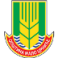 Општинска управаОдсек за локални економски развој, локалну пореску управу и инспекцијске пословеОзнака: КЛ -1Одржавање паркиралиштаОбавезе комуналног предузећа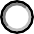 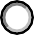 РЕЗУЛТАТ ИНСПЕКЦИЈСКОГ НАДЗОРА У БОДОВИМАНАДЗИРАНИ СУБЈЕКАТ	М.П.	КОМУНАЛНИ ИНСПЕКТОРПРАВНИ ОСНОВ- Одлука о јавним паркиралиштима на територији општине Мало Црниће(„Службени гласник општине М. Црниће“, број 07/2019)ПРАВНИ ОСНОВ- Одлука о јавним паркиралиштима на територији општине Мало Црниће(„Службени гласник општине М. Црниће“, број 07/2019)ПРАВНИ ОСНОВ- Одлука о јавним паркиралиштима на територији општине Мало Црниће(„Службени гласник општине М. Црниће“, број 07/2019)ПРАВНИ ОСНОВ- Одлука о јавним паркиралиштима на територији општине Мало Црниће(„Службени гласник општине М. Црниће“, број 07/2019)ПРАВНИ ОСНОВ- Одлука о јавним паркиралиштима на територији општине Мало Црниће(„Службени гласник општине М. Црниће“, број 07/2019)Надзиранисубјекат: 	Матични број: 		_ПИБ: 	_ 	Седиште: 	_			 Одговорно лице: 	_ 		_ 		ЈМБГ:				 Адреса пребивалишта: 							_ 	_	 Лице које је присутно прегледу: 			конт. тел. 			_Локација предмета контроле: 	_Надзиранисубјекат: 	Матични број: 		_ПИБ: 	_ 	Седиште: 	_			 Одговорно лице: 	_ 		_ 		ЈМБГ:				 Адреса пребивалишта: 							_ 	_	 Лице које је присутно прегледу: 			конт. тел. 			_Локација предмета контроле: 	_Надзиранисубјекат: 	Матични број: 		_ПИБ: 	_ 	Седиште: 	_			 Одговорно лице: 	_ 		_ 		ЈМБГ:				 Адреса пребивалишта: 							_ 	_	 Лице које је присутно прегледу: 			конт. тел. 			_Локација предмета контроле: 	_Надзиранисубјекат: 	Матични број: 		_ПИБ: 	_ 	Седиште: 	_			 Одговорно лице: 	_ 		_ 		ЈМБГ:				 Адреса пребивалишта: 							_ 	_	 Лице које је присутно прегледу: 			конт. тел. 			_Локација предмета контроле: 	_Надзиранисубјекат: 	Матични број: 		_ПИБ: 	_ 	Седиште: 	_			 Одговорно лице: 	_ 		_ 		ЈМБГ:				 Адреса пребивалишта: 							_ 	_	 Лице које је присутно прегледу: 			конт. тел. 			_Локација предмета контроле: 	_Р.б.ПитањеДаНеБодови1.паркиралиште обележено саобраћајном сигнализацијом, у складу са прописима о безбедности саобраћаја□ да-20□ не-02.на видном месту истакнуто обавештење (зона, категојија возила, начин наплате, временско ограничење)□ да-20□ не-03.Правилник о јавним паркиралиштима□ да-10□ не-04.паркиралиште се редовно чисти и одржава□ да-10□ не-05.обележена паркинг места за доставна возила□ да-10□ не-06.обележена паркинг места за возила особа са инвалидитетом□ да-10□ не-07.донет Ценовник наплате за коришћење јавног паркиралишта□ да-10□ не-08.не врши се наплата паркинг места за особе са инвалидитетом□ да-10□ не-09.повлашћена паркинг карта издата у складу са Правилником□ да-10□ не-010.контролу паркирања врше овлашћена лица – контролори и наплатиоци□ да-10□ не-011.контролори и наплатиоци имају службене легитимације и носе службена одела□ да-10□ не-012.поступа по решењу комуналног инспектора за  уклањање возила□ да-10□ не-0НАПОМЕНА:НАПОМЕНА:НАПОМЕНА:НАПОМЕНА:НАПОМЕНА:УКУПАН МОГУЋИ БРОЈ БОДОВА140УТВРЂЕНИ БРОЈ БОДОВАСтепен ризикаНезнатанНизакСредњиВисокКритичанБрој бодова121-140101-12081-10061-8060 и мањеСтепен ризика у односу на остварени број бодоваКритичан□Степен ризика у односу на остварени број бодоваНезнатан□Степен ризика у односу на остварени број бодоваНизак□Степен ризика у односу на остварени број бодоваСредњи□Степен ризика у односу на остварени број бодоваВисок□Контролна листа сачињенаДатумКонтролна листа сачињенаМестоКонтролна листа сачињенаВреме